Dear Sir/Madam,1	At the request of the Chairman of Study Group SG2 (Operational aspects of service provision and telecommunication management), I have the honour to inform you that this Study Group, in its meeting from 8 to 19 November 2021, agreed to delete Recommendation ITU-T E.1110, in accordance with the provisions of Resolution 1, Section 9, § 9.8.2, of WTSA (Rev. Hammamet, 2016). 33 Member States and 22 Sector Members participated in the meeting and there was no objection to this agreement.2	Annex 1 gives information about this agreement, including an explanatory summary about the reasons for the deletion.3	Having regard to the provisions of Resolution 1, Section 9, I should be grateful if you would inform me by 2400 hours UTC on 22 February 2022 whether your Administration/organization approves or rejects this deletion.	Should any Member States or Sector Members be of the opinion that deletion should not be accepted, they should advise their reasons for disapproving and the matter would be referred back to the Study Group.4	After the above-mentioned deadline, 22 February 2022, the Director of TSB will notify, in a Circular, the result of the consultation. This information will also be published in the ITU Operational Bulletin.Yours faithfully,Chaesub Lee
Director of the Telecommunication
Standardization Bureau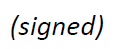 Annex: 1ANNEX 1Recommendation proposed for deletion: ITU-T E.1110, Allocation and assignment of ITU-T E.164 country code 888Approval date:	January 2013Summary: 	Recommendation ITU-T E.1110 presents the allocation and assignment of ITU-T E.164 country code 888 made to OCHA. Reasons for the deletion:Recommendation ITU-T E.1110 assigns country code 888 to the United Nations Office of Humanitarian Affairs (OCHA). Pursuant to Operational Bulletin 1232 (15 November 2021), this resource has since been reclaimed from OCHA. As a result, Recommendation ITU-T E.1110 has become obsolete and thus can be deleted._______________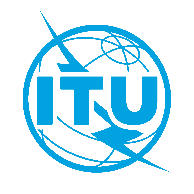 International telecommunication unionTelecommunication Standardization BureauInternational telecommunication unionTelecommunication Standardization BureauGeneva, 22 November 2021Geneva, 22 November 2021Ref:TSB Circular 362SG2/RCTSB Circular 362SG2/RCTo:-	Administrations of Member States of the UnionCopy to:-	ITU-T Sector Members;-	Associates of ITU-T Study Group 2; -	ITU Academia;-	The Chairman and Vice-Chairmen of ITU-T Study Group 2;-	The Director of the Telecommunication Development Bureau;-	The Director of the Radiocommunication BureauTo:-	Administrations of Member States of the UnionCopy to:-	ITU-T Sector Members;-	Associates of ITU-T Study Group 2; -	ITU Academia;-	The Chairman and Vice-Chairmen of ITU-T Study Group 2;-	The Director of the Telecommunication Development Bureau;-	The Director of the Radiocommunication BureauTel:+41 22 730 5855+41 22 730 5855To:-	Administrations of Member States of the UnionCopy to:-	ITU-T Sector Members;-	Associates of ITU-T Study Group 2; -	ITU Academia;-	The Chairman and Vice-Chairmen of ITU-T Study Group 2;-	The Director of the Telecommunication Development Bureau;-	The Director of the Radiocommunication BureauTo:-	Administrations of Member States of the UnionCopy to:-	ITU-T Sector Members;-	Associates of ITU-T Study Group 2; -	ITU Academia;-	The Chairman and Vice-Chairmen of ITU-T Study Group 2;-	The Director of the Telecommunication Development Bureau;-	The Director of the Radiocommunication BureauFax:E-mail:+41 22 730 5853tsbsg2@itu.int+41 22 730 5853tsbsg2@itu.intTo:-	Administrations of Member States of the UnionCopy to:-	ITU-T Sector Members;-	Associates of ITU-T Study Group 2; -	ITU Academia;-	The Chairman and Vice-Chairmen of ITU-T Study Group 2;-	The Director of the Telecommunication Development Bureau;-	The Director of the Radiocommunication BureauTo:-	Administrations of Member States of the UnionCopy to:-	ITU-T Sector Members;-	Associates of ITU-T Study Group 2; -	ITU Academia;-	The Chairman and Vice-Chairmen of ITU-T Study Group 2;-	The Director of the Telecommunication Development Bureau;-	The Director of the Radiocommunication BureauSubject:Proposed deletion of Recommendation ITU-T E.1110 agreed to by ITU-T SG2 at its meeting from 8 to 19 November 2021Proposed deletion of Recommendation ITU-T E.1110 agreed to by ITU-T SG2 at its meeting from 8 to 19 November 2021Proposed deletion of Recommendation ITU-T E.1110 agreed to by ITU-T SG2 at its meeting from 8 to 19 November 2021Proposed deletion of Recommendation ITU-T E.1110 agreed to by ITU-T SG2 at its meeting from 8 to 19 November 2021